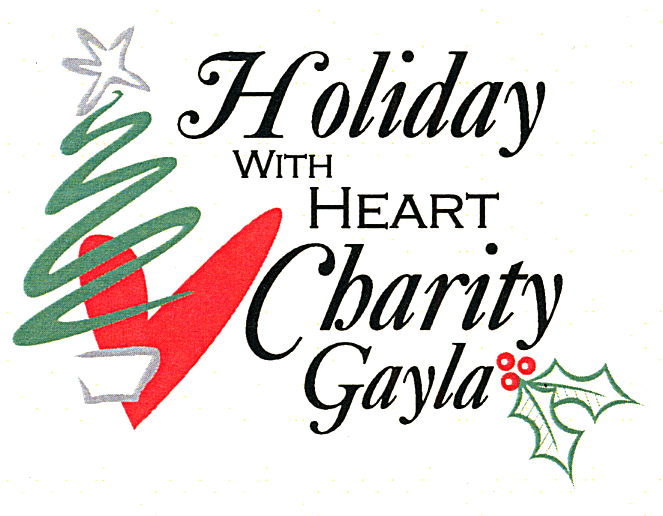 Sponsorship OfferingsPresenting $8,000Rainbow $5,000Blue Level $2,500Red Level $1,000Green Level $500Verbal mentions by DJ54321Mention on Facebook Page11111Facebook Post 54321Website BrandinglogologologolistinglistingPoster BrandinglogologologolistinglistingPrint Ad BrandinglogologologolistinglistingPost Event Coverage11111Seats at Event20101042Reserved Table(s)2110.40.2Program AdBack coverInside LogolistinglistinglistingSpeaking Program Recognition11111Promotional Material Placement 211Event Site BrandingLogo and 2 bannersLogo and 1 bannerlogoPresence at Dining Tableslogo, 25+listing 25+Promotional Table1Private Dining Area1Program Insert1